Losing My ReligionBill Berry, Peter Buck, Mike Mills, Michael Stipe 1990 (released by R.E.M. 1991)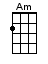 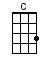 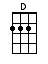 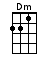 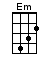 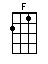 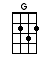 < Riff before each change of chord in intro, etc. >A |-----------------|---------5-7-5-0-|E |-----------------|-----------------|  | 1 + 2 + 3 + 4 + | 1 + 2 + 3 + 4 + |INTRO:  / 1 2 3 4 / 1 2[G] / [F] / [F][G] / [Am] / [Am][G] /[F] / [F][G] / [Am] /[G] Oh.... [Am] life, is [Am] bigger[Em] It’s bigger than [Em] you, and you are [Am] not meThe [Am] lengths that I will [Em] go toThe [Em] distance in your [Am] eyes [Am][Em] Oh no I’ve [Em] said too [Dm] much[Dm] I set it [G] up[G] That’s me in the [Am] corner[Am] That’s me in the [Em] spot_light[Em] Losing my re-[Am]ligion[Am] Trying to [Em] keep up with [Em] youAnd I [Am] don’t know if I can [Am] do it[Em] Oh no I’ve [Em] said too [Dm] muchI [Dm] haven’t said e-[G]noughI [G] thought that I heard you [F] laughingI [F] thought that I heard [G] you [Am] sing [Am]I [F] think I thought I [F] saw [G] you [Am] try [G]Every whis-[Am]per, of [Am] every waking [Em] hourI’m [Em] choosing my con-[Am]fessions[Am] Trying to [Em] keep an eye on [Em] youLike a [Am] hurt, lost, and blind [Am] fool, fool[Em] Oh no I’ve [Em] said too [Dm] much[Dm] I set it [G] up [G]Consider [Am] this [Am] consider this, the [Em] hint of the centur-[Em]yConsider [Am] this, the [Am] slip, that [Em] brought me to my [Em] knees, failed[Am] What if all these [Am] fantasies come [Em] flailing a-[Em]roundNow I’ve [Dm] said... [Dm] ...too [G] muchI [G] thought that I heard you [F] laughingI [F] thought that I heard [G] you [Am] sing [Am]I [F] think I thought I [F] saw [G] you [Am] try [G]INSTRUMENTAL:[Am]              [G]A |-7-7-7-5-5-5-5-5-|-3-3-3-0-0-0-0-0-|E |-----------------|-----------------|  | 1 + 2 + 3 + 4 + | 1 + 2 + 3 + 4 + | [F]              [G]A |-7-7-7-5-5-5-5-5-|-3-3-3-0-0-0-0-0-|E |-----------------|-----------------| [C]              [D]A |-7-7-7-5-5-5-5-5-|-3-3-3-0-0-0-0-0-|E |-----------------|-----------------|       That was just a    dream [C]              [D]A |-7-7-7-5-5-5-5-5-|E |-----------------|       That was just a    dreamThat’s me in the [Am] corner[Am] That’s me in the [Em] spot_light[Em] Losing my re-[Am]ligion[Am] Trying to [Em] keep up with [Em] youAnd I [Am] don’t know if I can [Am] do it[Em] Oh now I’ve said too [Dm] muchI [Dm] haven’t said e-[G]noughI [G] thought that I heard you [F] laughingI [F] thought that I heard [G] you [Am] sing [Am]I [F] think I thought I [F] saw [G] you [Am] try [Am]But [F] that was just a [F] dreamTo [Am] try, cry [Am] why, try[F] That was just a [F] dreamJust a [Am] dream, just a [G] dream, dreamOUTRO:   [Am]              A ||o -7-7-7-7-7-7-7-7-|-7-7-7-7-7-7-7-7- o||  x3E ||o -----------------|----------------- o||[Am]                               [Am]              A |-7-7-7-7-7-7-7-7-|-7-5-3-0-5-3-0-3-|-0---------------|E |-----------------|-----------------|-----------------|www.bytownukulele.ca